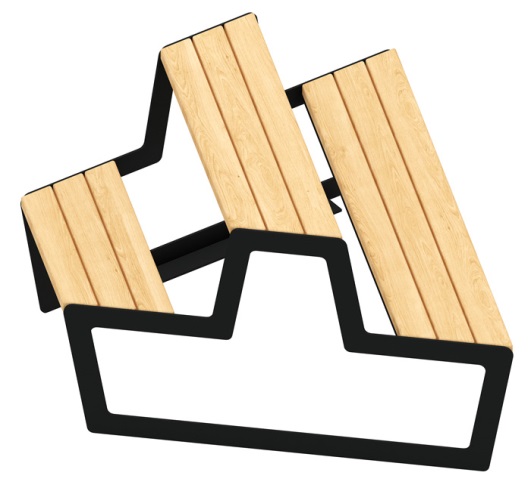 Уголок отдыха 0607Размеры не менее: высота – 780 мм, длина - 1600 мм, ширина - 1260 мм.Изделие представляет собой уголок отдыха, сиденье и стол изготовлены из калиброванного пиломатериала толщиной не менее 40 мм. Каркас состоит из двух боковин, изготовленных из листового металла, толщиной не менее 5 мм, горизонтальных перекладин (связей), изготовленных из металлической профильной трубы, сечением не менее 20х20 мм.Деревянные детали должны быть тщательно отшлифованы, кромки закруглены и окрашены лаком, крепеж оцинкован.Металлические элементы окрашены порошковыми красками с предварительной антикоррозийной обработкой.